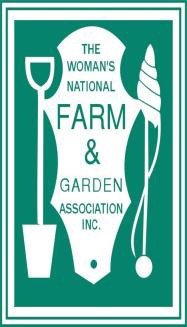 Contributions Form Woman’s National Farm & Garden Association, Inc. Contributions: 	Enclosed is my contribution of $  	  	 	□ In loving memory of   	  	 	□ In recognition of 	  	 	□ To a specific award   	 □ For general use to WNF&GA Please send announcement of my gift to: Name:                                                                                    Address:                                                                                City:                                                                                       State:                                                     Zip:                          Sent by: Name:                                                                                    Address:                                                                                City:                                                                                       State:                                                     Zip:                          Contributions Form Woman’s National Farm & Garden Association, Inc. Further Contributions: Further contributions can be made to the following funds: 	The Grace E. Frysinger Exchange 	$  	 	The Scholarship Fund 	 	The U.S. National Arboretum Fund 	$  	 	Pennies for Friendship (ACWW)  	$  	  	 	The Annual Meeting Angel Fund 	$  	  	 Payment: Please make checks payable to WNF&GA and mail together with this form to: Kathleen Welsh Beveridge WNF&GA E&C Treasurer 1195 Dager Road Warminster, PA 18974 kathy@sparknpc.com 1/15 